AKHTAR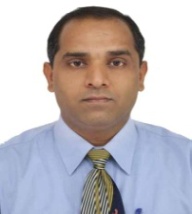 AKHTAR.368077@2freemail.com Summary:Accounting graduate with major subjects adv. accounting, auditing.  Article-ship training in accounting, audit IFRS, GAAP & taxation.  Two decades of financial accounting background till finalization audit & MIS in; mfg. and trading of plastic, building materials, automotive and contracting works.  Highly organized, keen on details & result oriented.  Specialty in Letter of Credit, Guarantees and Taxation.  Skills:	Oracle ERP r12 & 11i – through Implementation.Tally ERP 9.2, Quickbooks andGood touch of SAP FICOSmart Business-Online Banking Software.MS Excel & Outlook - Expert user.Core Competencies:Self-starter & well organized.Attention to detail and quality of work.Analytical skills and critical thinkingEffective communication & Interpersonal skillsCan-do attitude & problem solving ability.Career History:IV.	Senior Accountant (Asst. to Finance Manager) Dec-2007 till dateWith Corys Building Material LLC. (Manufacturing & Trading PVC/PE pipes, fittings with annual sales about Aed.600 m.)   Below were my key responsibilities towards GL, AP & AR in specific & common.General Ledger:Preparation of financials statement, Balance Sheet & Cash flow strictly as per IFRS & GAAP.Reconcile balance sheet related & Intercompany accounts & ensure accuracy of Trial Balance.Enter journals for adjustments, provisions & rectification of account code or cost center etc.Verify Capex, fixed assets mass addition, discard worn chunk & run monthly depreciation.Prepare periodical Cash flow while ensuring optimum utilization of funds & facilities.Prepare various MIS reports, Compare actual results to budget & highlight factors causing variance.Close accounting period as per time table & update system reports in common folder.Reconcile payable & receivable trial balance with GL & ensure nil interface accuracy.Update foreign currency rates reconcile multiple Bank accounts with multiple currencies.Collaborate with accounts payable & receivable to be chained on department goals & objects.Creation of vendors master with complete details & group under related class.Co-ordinate with all departments to gather information required to prepare budget synopsis.Associate with Finance Manager to prepare/consolidate financials & balance sheet.Liaison with internal/external auditors, provide their requirements & attend queries.Payable:Verify & validate P2P (purchase to payment) activities as per company’s policy & authority matrix.Verification & validation of foreign, local & cost add-on invoices from suppliers.Ensure all purchases are supported with required authenticated documents.Generate monthly run report, reconcile major supplier’s account with their statements.Ensure payment process schedule, review accuracy & sign-off, for management approval.Buy various currencies at lowest rate from Bank treasury to control forex loss in foreign payment.Closing payable module as per time table & update listed reports on department’s common folder.Reconcile & prepare listing of deposits, prepayments & postdated payments to suppliers.Enduring to increase DPO while maintaining healthy cash flow & supplier’s confidence.Amicably resolve supply discrepancies while maintaining perfect business relations with vendors.Negotiate & avail ad-hoc support from dedicated Bank relationship manager. Process outward LC's in co-ordination with supply chain dept. & maintain proper control records.Follow & collect LC documents, co-ordinate with procurement to get the shipment cleared from port.Ensure settlement of outward LC & apply for LTR if necessary.Scrutinize payroll WPS file & reconcile staff advance and recovery.Verify tabulated data & ensure timely payment of Utilities/Custom/Telecom/Fuel/ Visa/Petty Cash etc. and avoid interruptions.Liaise with internal/external auditors for entire payable activities.Receivable:Ensure daily invoice generation & timely dispatch to customers.Attain customers’ complaint & resolve that by providing documentary supports & clarification.Create masters for suppliers & customers’ securely maintain their valid supporting documents.Follow on credit rating reports to recommend & monitor approved credit limits.Monitor DSO & targeted collections from credit control department.Process various guarantees as required by sales & maintain proper control records.Verify inward LC text to ensure the agreed business terms are present.Per agreed INCOTERMS prepare & submit complete set of docs to Banks before LC expiry.Conducting stock/inventory count, leading and supervising team of participants.Comply with legal requirements for disputed accounts.Closing receivable module & update reports on common folder as per check-list.Liaise with internal/external auditors for entire receivable activities.Common responsibilities towards GL, Payable & Receivable:Highlight control deficiencies to Sr. management, develop/implement solutions to close identified gaps.Suggest & recommend change in policies & procedure to enhance performance & productivity.Ensure that, company's management principles, policies, and programs are consistently practicedProactively identify, evaluate, negotiate and drive opportunities to reduce costs.Endure for automation of work to facilitate earliest completion of recurring tasks.Determine job responsibilities for subordinate staff and submit monthly achievements & KPI.Providing constant support and training to subordinates while ensuring accuracy & efficiency.Monitor meticulous filing & safety of documents.Achievements:In 2012 I was awarded with certificate/prize for keen interest in work & eliminating finance irregularities.Successful implementation of AP, AR modules in Oracle ERP r12.Effective implementation of “Smart Business” online Banking for payments, LC, & Guarantees.Extensive automation of procedures resulting great reduction of cost & time.Delivered dozens of LC’s & Bank Guarantees with highest saving in Bank charges.Reduced 25% cost of stationery by implementing soft copies attachment in system itself.I have been highly appreciated for a step ahead supporting other departments in their work.	Sr. Accountant 			    							      III)	2004-2007   Safeguard, Dubai:	Swimming pool construction & building maintenance Co.  	         II)	2001-2003   Al Nairooz, Muscat: Group Company engaged in contracting, landscape & transport.  Preparation of financial statements, Balance Sheet & cash flow as per IFRS for SMEs.MIS reporting, correspondence, Conduct audit & liaison with their queries till audit report receipt.Process designing and complete supervision for entire finance & Inventory accounting.Prepare work policies, assign job description to subordinates and make solution for deficienciesHandling LC’s and Guarantees with complete control records.Also, actively involved for debt collection and got rewarded additionally.Achievements: Successful implementation of Tally ERP, designing different rolls of multi user & uploaded data.Superiority of work was highly appreciated and promoted in audit department. I)	Accountant:										 	1994-2000 - Sushil Auto Coach Builders Ltd., India.  Auto Coach Production Company.	Here I did actual manual accounting to full extent and achieved complete accounting competency.Verification of subsidiary records viz: sales/purchase registers, sub ledgersReconciliation of all general ledger accounts related to balance sheet.Preparation of trial balance, financial statements & balance sheet, & cash flow as per IFRS for SMEs.Conduct statutory audit & liaising with auditors.Comply with legal obligation for sales tax, income tax, and ROC, EPF & labor dept.Achievements:Received appreciation letter as “Best employees” & cash prize for getting investment subsidy.Performed key roll to obtain Investment subsidy & rehabilitation aid during recession of 1998Lead involvement in projection of working capital assessment & Bank facilities.Academics:Formal:   Certificate		      University                		 Major Subjects	        Bachelor in 	       Karnataka 			Adv. Accounting & Auditing, Costing,		        Commerce	       University           		Business Management, Economics.Informal:    Article-ship                  M. V. Wali & Asso.		Accounting, Auditing, Finance reports,				       Chartered Accountants	Cash Flow, Ratio analysis and Taxation.Languages:					Fluent / (Manageable)			:	English, Hindi, Urdu, Marathi and (Arabic, Kannada).